ภาคเหตุ  กกกกกกกกกกกกกกกกกกกกกกกกกกกกกกกกกกกกกกกกกกกกกกกกกกกกกกกกกกกกกกกกกกกกกกกกกกกกกกกกกกกกกกกกกกกกกกกกกกกกกกกกกกกกกกกกกกกกกกกกกกกกกกกกกกกกกกกกกกกกกกกกกกกกกกกกกกกกกกกกกกกกกกกกกกกกกกกกกกกกกกกกกกกกกกกกกกกกกกกกกกกกกกกกกกกกกกกกกกกกกกกกกกกกกกกกกกกกกกกกกกกกกกกกกกกกกกกกกกกกกกกภาคความประสงค์  กกกกกกกกกกกกกกกกกกกกกกกกกกกกกกกกกกกกกกกกกกกกกกกกกกกกกกกกกกกกกกกกกกกกกกกกกกกกกกกกกกกกกกกกกกกกกกกกกกกกกกกกกกกกกกกกกกกกกกกกกกกกกกกกกกกกกกกกกกกกกกกกกกกกกกกกกกกกกกกกกกกกกกกกกกกกกกกกกกกกกกกกกกกกกกกกกกกกกกกกกกกกกกกกกกกกกกกกกกกกกกกกกกกกกกกก  (ภาคเหตุและภาคความประสงค์อาจะอยู่ในย่อหน้าเดียวกันได้)ภาคสรุป  กกกกกกกกกกกกกกกกกกกกกกกกกกกกกกกกกกกกกกกกกกกกก(ชื่อเต็ม)ตำแหน่ง  (ปรับให้กึ่งกลางกับชื่อเต็ม)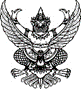 บันทึกข้อความบันทึกข้อความบันทึกข้อความบันทึกข้อความบันทึกข้อความส่วนราชการส่วนราชการส่วนราชการส่วนราชการส่วนราชการวิทยาลัยอาชีวศึกษาชลบุรี ฝ่ายบริหารทรัพยากร งานบริหารงานทั่วไปวิทยาลัยอาชีวศึกษาชลบุรี ฝ่ายบริหารทรัพยากร งานบริหารงานทั่วไปวิทยาลัยอาชีวศึกษาชลบุรี ฝ่ายบริหารทรัพยากร งานบริหารงานทั่วไปวิทยาลัยอาชีวศึกษาชลบุรี ฝ่ายบริหารทรัพยากร งานบริหารงานทั่วไปที่ที่บท 0000/2565บท 0000/2565บท 0000/2565บท 0000/2565วันที่ 00   มกราคม  2565 00   มกราคม  2565เรื่องเรื่องกกกกกกกกกกกกกกกกกกกกกกกกกกกกกกกกกกกกกกกกกกกกกกกกกกกกกกกกกกกกกกกกกกกกกกกกกกกกกกกกกกกกกกกกกกกกกกกกกกกกกกกกกกกกกกกกกกกกกกกกกกกกกกกกกกกกกกกกกกกกกกกกกกกกกกกกกกกกกกกกกกกกกกกกกกกกกกกกกกกกกกกกกกกกกกกกกกกกกกกกเรียนเรียนกกกกกกกกกกกกกกกกกกกกกกกกกกกกกกกกกกกกกกกกกกกกกกกกกกกกกกกกกกกกกกกกกกกกกกกกกกกกกกกกกกกกกกกกกกกกกกกกกกกกกกกกกกกกกกกกกกกกกกกกกกกกกกกกกก